Rada  Gminy Piątnica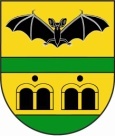 ul. Stawiskowska 5318-421 Piątnica Poduchowna                  tel. 86 216 24 76, fax  86 218 24 56www.gminapiatnica.pl 	OBWIESZCZENIEPrzewodniczący Komisji Budżetu i Spraw Społecznych  Rady Gminy Piątnicai n f o r m u j e,  ż e: I. Zwołał posiedzenie Komisji Budżetu i Spraw Społecznych Rady Gminy Piątnica  na dzień 22  września  2020 r. (wtorek) godz. 1000 .                                                                                                                                                                                                   II. Posiedzenie odbędzie się  w sali  Nr 16  Urzędu Gminy Piątnica,  ul. Stawiskowska 53.Proponowany porządek dzienny posiedzenia:1. Otwarcie posiedzenia.2. Przyjęcie porządku dziennego posiedzenia.3. Informacja o podpisaniu  protokołu Nr 20/2020 posiedzenia Komisji.    4. Rozpatrzenie na sesję projektów uchwał w sprawie:   1) zawarcia porozumienia międzygminnego dotyczącego współdziałania Gminy Piątnica i Miasta Łomża przy realizacji zadania polegającego na zmianie obszaru i granic aglomeracji Łomża;   2) zmian w  budżecie Gminy;   3) zmiany Wieloletniej Prognozy Finansowej na lata 2020-2031;   4) zmieniająca uchwałę w sprawie określenia Programu opieki nad zwierzętami bezdomnymi oraz zapobiegania bezdomności zwierząt na terenie gminy Piątnica w 2020 roku;   5) zmieniająca uchwałę w sprawie uchwalenia Statutu Gminy.5. Rozpatrzenie na sesję  Rady Gminy informacji o przebiegu wykonania budżetu Gminy Piątnica za pierwsze  półrocze 2020 roku,  informacji o kształtowaniu się Wieloletniej Prognozy Finansowej  na lata 2020-2031 oraz  informacji o przebiegu wykonywania planów finansowych instytucji   kultury - przygotowanie   opinii   na sesję Rady Gminy  do  wykonania budżetu za pierwsze półrocze 2020 r.6. Wolne wnioski.                                                           .                                      PRZEWODNICZĄCY KOMISJI                                                                                                                     Piotr Zduńczyk            Ogłoszono, dnia  15 września  2020 r.